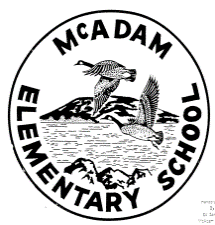 MCADAM ELEMENTARY SCHOOL29 Rose Street McAdam, N.B., E6J 1Z1Phone: 784-6808  Fax:  784-6822GRADE FIVESUPPLY LIST 2019-2020Teacher:  Staci HowseDear Parents & Guardians:We feel the necessary items needed to begin grade five are as follows. We would appreciate it if you could obtain these items by the beginning of school, September 2019. 12 Hilroy notebooks3 packages of good quality pencils (Staples or Staedtler (at Walmart) are brands that sharpen well)10 Duotangs4 blue pens2 red pens2 white erasers1 ruler (marked in cm, mm – not inches)1 pair of scissors1 homework book: Academic Agenda Planner ($2.00 at Dollarama)2 writer’s notebook (journal with hardcover from Dollarama)1 pkg. colored pencils – no markers please1 box of small baggies for last names A-M1 box of large baggies for last names N-Z2 highlighters1 pkg. index cards4 glue sticksBag of plastic spoons (dollar store)1 inexpensive Flash Drive and headphones (if they did not have from last year)  2 boxes Kleenex2 pencil cases (zippered), 1 for pencils & pens/one for pencil crayons 1 folder for homework Pouch (a zippered laptop case or plastic pouch from Dollarama works well)1 pair indoor sneakers with non-marking soles.Please do not send binders with you children as their desks are too small and there is no room for storage.Many of these supplies will not last the whole school year.Students may require refills as the year progresses. Thank you for your cooperation.